Lección 5: Midamos con cubos encajablesUsemos cubos encajables para medir longitudes.Calentamiento: Observa y pregúntate: Midamos un lápiz¿Qué observas?
¿Qué te preguntas?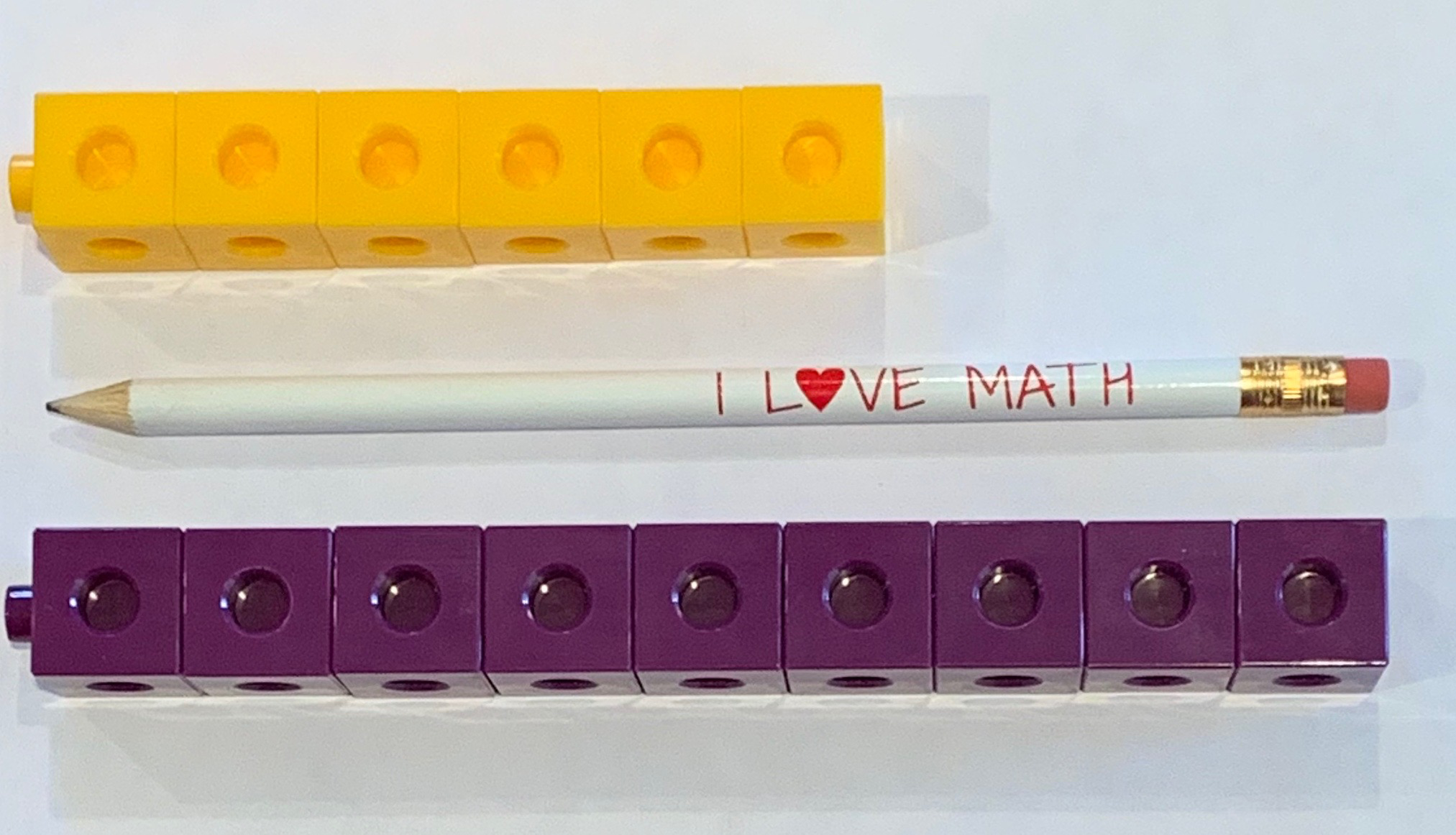 5.3: Centros: Momento de escogerEscoge un centro.¿Qué tan cerca?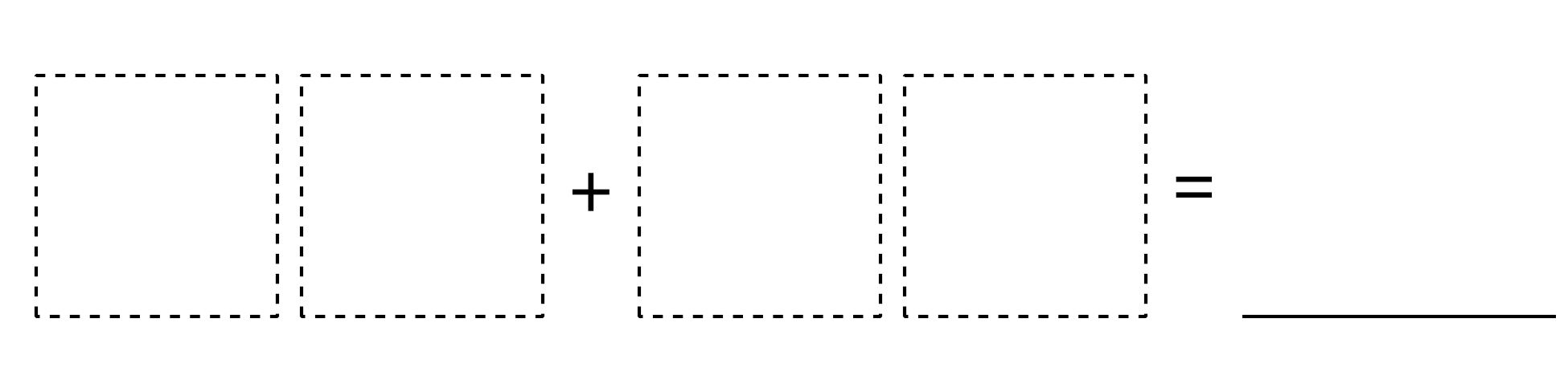 Números objetivo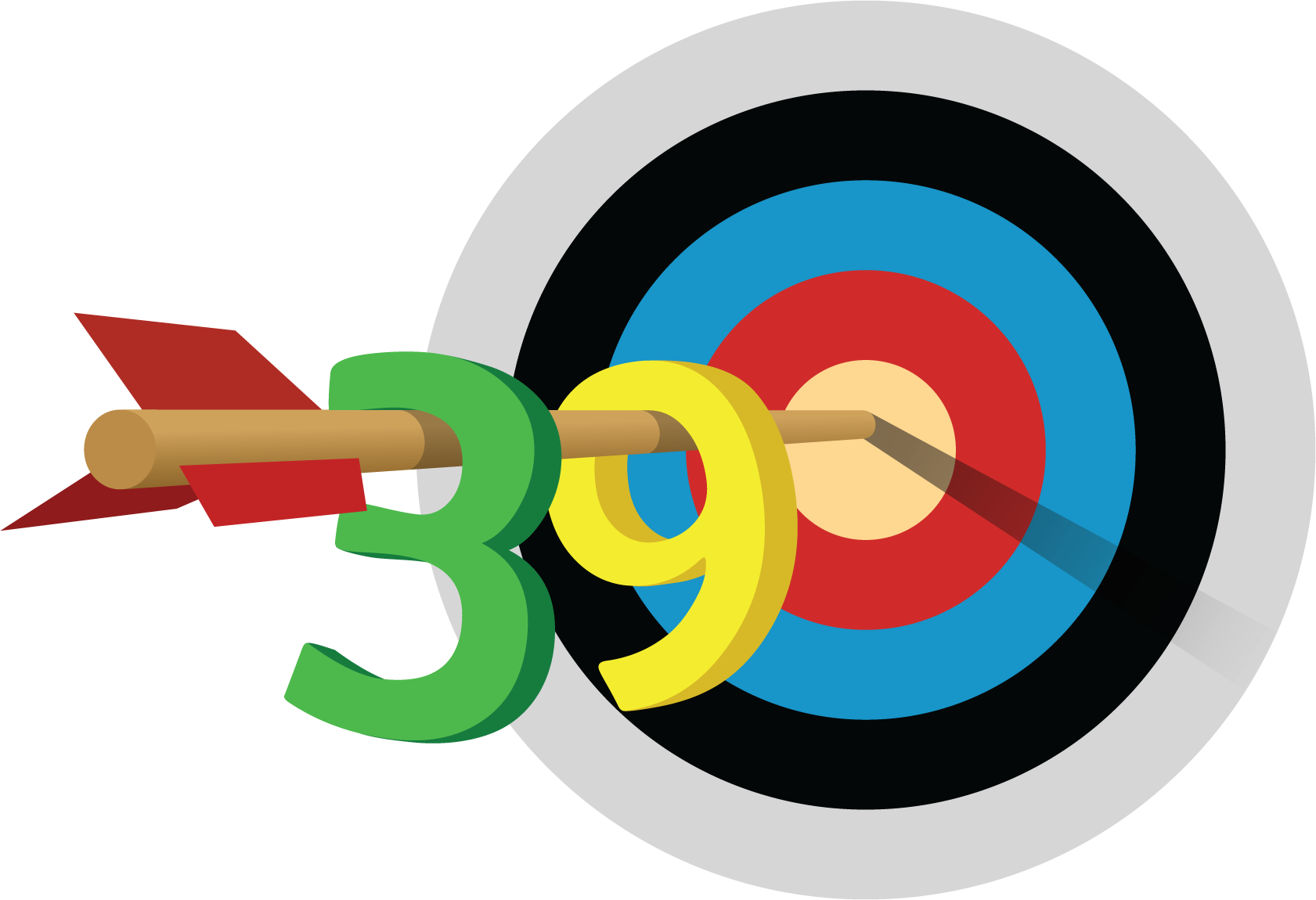 Cinco en línea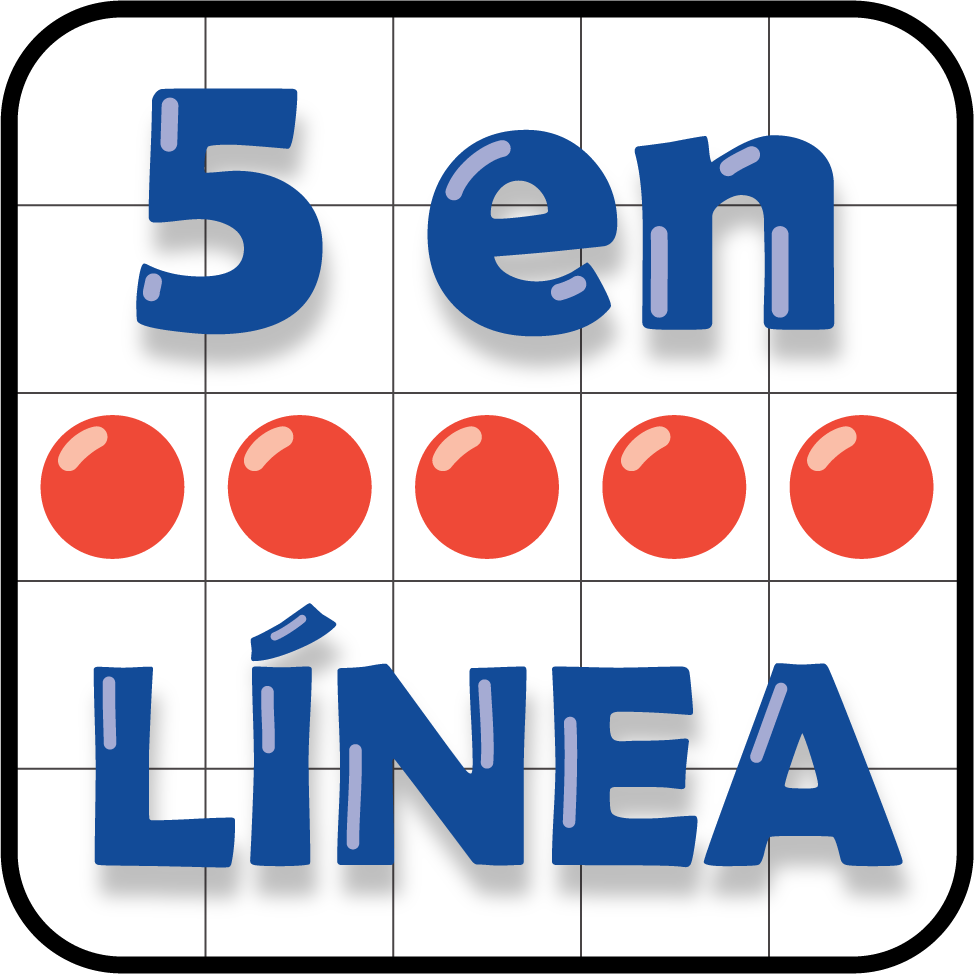 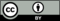 © CC BY 2021 Illustrative Mathematics®